Lehrerversuche V 1 – Gleichioniger Zusatz Materialien: 		3 Reagenzgläser, Reagenzglasständer, Messpipetten, PeleusballChemikalien:		gesättigte Kaliumchlorid-Lösung, gesättigte Natriumchlorid-Lösung, gesättigte Kaliumperchlorat-Lösung, Perchlorsäure (w = 60%)Durchführung: 			In die drei Reagenzgläser werden je 5 mL gesättigte Kaliumperchlorat-Lösung vorgelegt. Beobachtung:		Nach Zusatz der jeweiligen Lösung zur vorgelegten Kaliumperchlorat-Lösung: 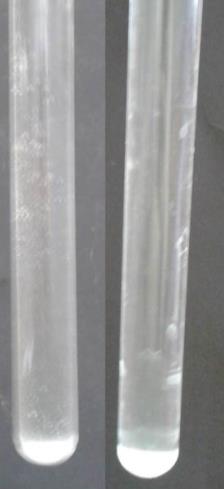 Abb. 1 – Ausfällung von Kaliumperchlorat nach Zugabe von Kaliumchlorid-Lösung (links) und Perchlorsäure (rechts).Deutung:			Bei Erhöhung der Konzentration der Kalium-Ionen durch Zugabe der Kaliumchlorid-Lösung bzw. bei Erhöhung der Konzentration der Perchlorat--Ionen durch Zugabe der Perchlorsäure-Lösung zur Kaliumperchlorat-Lösung fällt Kaliumperchlorat als weißer Feststoff aus. Durch die Zugabe von Kalium-Ionen bzw. Perchlorat—Ionen wird das Löslichkeitsprodukt von Kaliumperchlorat in der wässrigen Lösung überschritten, sodass es zur zusätzlichen Bildung von festem Salz (Kaliumperchlorat) kommt. Dabei nimmt in Reagenzglas 1 und 3 die Konzentration an Kalium-Ionen und Perchlorart-Ionen so lange ab, bis der Wert des Löslichkeitsproduktes wieder eingestellt wird. Nach der Einstellung des Gleichgewichts liegen dann in Reagenzglas 1 eine sehr geringe Konzentration an Perchlorat-Ionen, in Reagenzglas 3 eine sehr geringe Konzentration an Kalium-Ionen vor. Die zwangsläufig ebenfalls zugesetzten Fremdionen stören das Gleichgewicht aufgrund ihrer geringen Konzentration nicht. 			Die Zugabe von Natriumchlorid-Lösung zu Kaliumperchlorat-Lösung hat keinen Einfluss auf das Löslichkeitsprodukt von Kaliumperchlorat, da die zugefügten Ionen keine Wirkung auf das Gleichgewicht der obengenannten Reaktion haben. Entsorgung:	           	Entsorgung der Lösungen im Abfluss. Literatur:		Dr. B.H. Brand, http://www.bhbrand.de/downloads/loeslichkeitsprodukt 			kurz.pdf, Seite 2 (zuletzt abgerufen am 19.08.2014 um 17:32 Uhr). GefahrenstoffeGefahrenstoffeGefahrenstoffeGefahrenstoffeGefahrenstoffeGefahrenstoffeGefahrenstoffeGefahrenstoffeGefahrenstoffeNatriumchloridNatriumchloridNatriumchloridH: -H: -H: -P: -P: -P: -KaliumchloridKaliumchloridKaliumchloridH: -H: -H: -P: -P: -P: -KaliumperchloratKaliumperchloratKaliumperchloratH: 271- 302H: 271- 302H: 271- 302P: 220P: 220P: 220Perchlorsäure (w=60%)Perchlorsäure (w=60%)Perchlorsäure (w=60%)H: 271- 290- 314H: 271- 290- 314H: 271- 290- 314P: 210- 280- 301+330+331- 305+338+351P: 210- 280- 301+330+331- 305+338+351P: 210- 280- 301+330+331- 305+338+351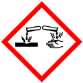 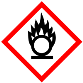 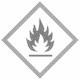 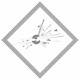 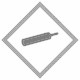 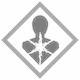 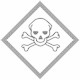 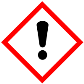 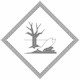 KCl-LösungNaCl-LösungHClO4-Lösung1. Reagenzglas5 mL--2. Reagenzglas-5 mL-3. Reagenzglas--5 mLBeobachtung1. Reagenzglasweißer Niederschlag2. Reagenzglaskein Niederschlag3. Reagenzglasweißer Niederschlag